, 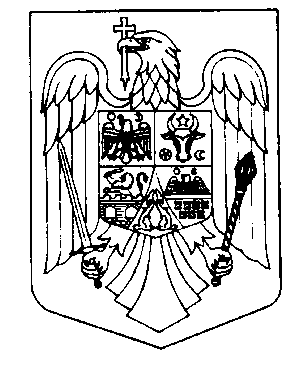 G U V E R N U L  R O M Â N I E IORDONANŢĂ DE URGENȚĂprivind  instalațiile portuare de preluare pentru predarea deșeurilor provenite de la nave, de modificare a legii nr.162/2013 privind formalităţile de raportare aplicabile navelor la sosirea în şi/sau la plecarea din porturile româneşti și de abrogare a Ordonanței Guvernului nr.20/2012 privind instalaţiile portuare de preluare a deşeurilor generate de nave şi a reziduurilor mărfiiCa urmare a netranspunerii Directivei (UE) 2019/883, Comisia Europeană a transmis scrisoarea de punere în întârziere, având ca obiect transpunerea şi punerea în aplicare a prevederilor directivei (Cauza 2021/0339),în cazul în care Curtea de Justiţie a Uniunii Europene decide împotriva României, se impune plata unei sume forfetare şi a unor penalităţi cu titlu cominatoriu (art. 260 din Tratatul privind funcţionarea Uniunii Europene). Pentru România suma minimă forfetară stabilită în conformitate cu Comunicarea Comisiei Europene [C/2020/C 301/01] va fi de minim 1.723.000 euro, cât și penalități cu titlu cominatoriu între 2.082 euro şi 124.900 euro/zi de întârziere, având în vedere că deşeurile reprezintă unul dintre domeniile-ţintă care trebuie reglementate, iar ca o consecinţă imediată a neadoptării măsurilor stabilite prin prezentul act normativ sunt afectate, pe de o parte, interesele şi obiectivele politicii de mediu privind conservarea, protecţia şi îmbunătăţirea calităţii mediului, precum şi a sănătăţii umane, prin instituirea unor mecanisme care au ca scop reducerea cantităţii de deşeuri și protejarea mediului marin, în mod special a ecosistemului marin Marea Neagră, împotriva efectelor negative a deversărilor ilegale de deșeuri provenite de la nave care folosesc porturile românești,în cazul în care va fi întârziată reglementarea privind instalațiile portuare de preluare pentru predarea deșeurilor provenite de la nave, România riscă şi acţiuni în justiţie din partea operatorilor economici afectaţi financiar de această întârziere,în cazul în care Curtea de Justiţie a Uniunii Europene decide împotriva României în cauza expusă mai sus, există riscul iminent din partea Comisiei Europene de declanşare a unor alte proceduri de infringement în ceea ce priveşte nerespectarea obligaţiilor privind reducerea poluării mărilor și a zonelor costiere provocată atât din cauze care țin de deversarea ilegală a deșeurilor provenite din  operarea navelor sau a reziduurilor de marfă transportată cât și din cauza unor incidente sau accidente,Ţinând seama de faptul că elementele sus-menţionate constituie premisele unei situaţii de urgenţă şi extraordinare a căror reglementare nu poate fi amânată,în temeiul art. 115 alin. (4) din Constituţia României, republicată,Guvernul României adoptă prezenta ordonanţă de urgenţă: Art. 1. – Scop Prezenta ordonanţă de urgență  are ca obiectiv protejarea mediului marin împotriva efectelor negative ale descărcărilor de deșeuri provenite de la navele care utilizează porturile româneşti, asigurându-se, în același timp, buna funcționare a traficului maritim, prin îmbunătățirea disponibilității și a utilizării instalațiilor portuare adecvate de preluare, precum și a predării deșeurilor în instalațiile respective. Art.2. - Definiţii(1) În înţelesul prezentei ordonanţe de urgență, expresiile şi termenii de mai jos au următoarele semnificaţii:a) Autoritatea Navală Română - autoritate de stat în domeniul siguranţei navigaţiei, organ tehnic de specialitate din subordinea Ministerului Transporturilor şi Infrastructurii căruia i-au fost delegate competenţe privind coordonarea activităţilor de prevenire şi răspuns la poluare, denumită în continuare ANR;b) administraţia portuară -entitatea responsabilă cu elaborarea, dezvoltarea şi implementarea planului de gestionare a deşeurilor generate de nave şi a reziduurilor mărfii;c) navă - o navă maritimă de orice tip care operează în mediul marin, inclusiv navele de pescuit, ambarcațiunile de agrement, ambarcațiunile cu aripi portante, aeroglisoarele, ambarcațiunile submersibile și plutitoare,  d) Convenţia MARPOL 73/78 - Convenţia internaţională din 1973 pentru prevenirea poluării de către nave, modificată prin Protocolul din 1978 privind Convenţia internaţională din 1973 pentru prevenirea poluării de către nave, încheiată la Londra la 17 februarie 1978, la care România a aderat prin Legea nr. 6/1993, împreună cu amendamentele la aceasta, în versiunile lor actualizate şi liniile directoare pentru implementare; Protocolul din 1997 privind amendarea Convenţiei internaţionale din 1973 pentru prevenirea poluării de către nave, aşa cum a fost modificată prin Protocolul din 1978 referitor la aceasta, adoptat prin Actul final al Conferinţei părţilor la MARPOL 73/78, la Londra la 26 septembrie 1997, la care România a aderat prin Legea nr. 269/2006.e) deşeuri provenite de la nave - toate deşeurile, inclusiv reziduurile de marfă, care sunt generate în timpul operațiunilor navelor sau în cursul încărcării, descărcării şi al operaţiunilor de curăţare şi care se află sub incidenţa prevederilor anexelor I, II, IV, V și VI la Convenția MARPOL, precum și deșeurile pescuite în mod pasiv;f) deșeuri pescuite în mod pasiv - înseamnă deșeurile prinse în plase în timpul operațiunilor de pescuit;g) reziduurile  mărfii - înseamnă resturile din marfă de la bord care rămân pe punte sau în cale ori în rezervoare după încărcare și descărcare, inclusiv excedentul sau scurgerile la încărcare și descărcare, în stare umedă sau uscată sau antrenate în apa de epurare, cu excepția prafului de marfă rămas pe punte după curățare sau a prafului de pe suprafețele exterioare ale navei;h) instalaţii portuare de preluare - orice instalaţie fixă, flotantă sau mobilă care poate servi pentru preluarea deşeurilor provenite de la nave.i) navă de pescuit - orice navă echipată sau utilizată pentru scopuri comerciale pentru a prinde pește sau alte tipuri de resurse biologice marine;j) ambarcaţiune de agrement - orice navă de orice tip, cu o lungime a cocii de minimum 2,5 metri, indiferent de tipul de propulsie, care este destinată folosirii în scopuri sportive sau de agrement și care nu este implicată în activități comerciale; k) port -  un loc sau o zonă geografică amenajată și echipată pentru a permite, în principal,  accesul navelor, inclusiv zona de ancoraj aflată sub jurisdicția portului;l) capacitate suficientă de stocare - o capacitate suficientă pentru a depozita deșeurile la bord din momentul plecării până la portul de escală următor, inclusiv deșeurile care sunt susceptibile a fi generate în timpul călătoriei;m) trafic programat - traficul bazat pe o listă publicată sau planificată cu orare de plecare și sosire între porturi identificate sau traversări recurente care constituie un program recunoscut;n) escale regulate - călătoriile repetate ale aceleiași nave urmând un model constant între porturi identificate sau o serie de călătorii de la și către același port fără escale intermediare; o) escale frecvente - reprezintă vizitele efectuate de o navă în același port care au loc cel puțin o dată la două săptămâni;p) GISIS - înseamnă sistemul global integrat de informații privind navele al Organizației Maritime Internaționale (OMI)r) tratare - înseamnă operațiunile de valorificare sau eliminare, inclusiv pregătirea prealabilă valorificării sau eliminării;s) taxă indirectă - înseamnă o taxă achitată pentru furnizarea de servicii aferente instalațiilor portuare de preluare, indiferent dacă are sau nu loc o predare efectivă de deșeuri provenite de la nave.(2) deşeurile provenite de la nave – menționate la alin. (1) lit. d) sunt considerate  a fi deşeuri în înțelesul punctului 10, Anexa 1 din OUG nr. 92/20211 privind regimul deşeurilor. Art.3. - Domeniul de aplicare(1)	Prezenta ordonanţă de urgență se aplică:a)  tuturor navelor, indiferent de pavilionul arborat, care fac escală sau operează în unul dintre porturile româneşti cu excepţia navelor angajate în servicii portuare în înțelesul articolului 1 alineatul (2) din Regulamentul (UE) 2017/352 și cu excepția navelor militare, navelor militare auxiliare sau a altor nave deţinute sau operate de stat şi care sunt folosite exclusiv în scopuri guvernamentale necomercialeb) tuturor porturilor româneşti, în care în mod normal fac escală navele prevăzute la lit. a). (2) Predarea deşeurilor generate şi reziduurile mărfii de la navele care sunt exceptate de la prevederile prezentei ordonanţe şi care sunt prevăzute la alin. (1) lit. a) este supusă   legislației naționale  specifice.Art.4. -  Instalaţii portuare de preluare (1) Administraţiile portuare trebuie să asigure dotarea adecvată şi disponibilitatea permanentă a instalaţiilor portuare de preluare a deşeurilor de la nave, în conformitate cu necesităţile navelor care fac escală în port, fără a produce întârzieri nejustificate acestora. (2) Pentru instalaţiile portuare de preluare a deşeurilor, administraţiile portuare sunt obligate să deţină autorizaţie din punctul de vedere al protecţiei mediului emisă în condiţiile legii.(3) ANR și administrațiile portuare se asigură că:(a) instalațiile portuare de preluare sunt în măsură să preia tipurile și cantitățile de deșeuri provenite de la navele care utilizează în mod obișnuit portul respectiv, ținând cont de:(i)	cerințele de operare ale utilizatorilor portuari;(ii)	dimensiunea și poziția geografică a portului respectiv;(iii)	tipul navelor care fac escală în portul respectiv; și(iv)	exceptările prevăzute în temeiul articolului 9;(b) formalitățile și aspectele practice legate de utilizarea instalațiilor portuare de preluare sunt simple și rapide, pentru a se evita întârzierile nejustificate provocate navelor;c) taxele percepute pentru predare vor fi stabilite corespunzător pentru a stimula navele să utilizeze instalațiile portuare de preluare; (d) instalațiile portuare de preluare permit gestionarea deșeurilor provenite de la nave în mod rațional din punct de vedere ecologic, în conformitate cu OUG nr. 92/2021 privind regimul deşeurilor, și cu alte acte legislative relevante în domeniul deșeurilor. (4) În sensul literei (d), ANR și administrațiile portuare asigură colectarea separată în porturi a deșeurilor provenite de la nave pentru a facilita reutilizarea și reciclarea acestora, astfel cum se prevede în legislația națională în domeniul deșeurilor, în special în Hotărârea de Guvern nr. 1132/2008 privind regimul bateriilor și acumulatorilor și al deșeurilor de baterii și acumulatori, cu modificările și completările ulterioare, în OUG nr. 92/2021 privind regimul deşeurilor și în OUG 5/2015 privind deşeurile de echipamente electrice şi electronice,  cu modificările și completările ulterioare. Pentru a facilita acest proces, instalațiile portuare de preluare pot colecta fracțiunile separate de deșeuri în funcție de categoriile de deșeuri definite în Convenția MARPOL, ținând cont de orientările acesteia.(5) Litera (d) din primul paragraf se aplică fără a aduce atingere cerințelor mai stricte impuse de Regulamentul (CE) nr. 1069/2009 pentru gestionarea deșeurilor de catering din transporturile internaționale.(6) Comandantul unei nave care a avut dificultăţi în predarea deşeurilor va completa formularul prevăzut în anexa nr. 3 şi va raporta către ANR deficienţele constatate.(7) ANR va verifica, va analiza cauzele deficienţelor reclamate de comandantul navei și va transmite un raport privind concluzia analizei efectuate către autoritatea competentă care a emis autorizaţia de mediu și care a aprobat planul de preluare şi gestionare a deşeurilor, Ministerul  Transporturilor şi Infrastructurii, Comisia Europeană, Organizaţia Maritimă Internaţională, precum  şi către autoritatea statului de pavilion al navei. (8) Administrațiile portuare în cauză se asigură că se iau măsuri de siguranță suficiente pentru ca operațiunile de predare sau de preluare a deșeurilor să fie efectuate astfel încât să se evite riscurile, atât pentru oameni, cât și pentru mediu, în porturile care fac obiectul prezentei ordonanțe.Art.5. -  Planurile de preluare şi gestionare a deşeurilor(1) În termen de 90 de zile de la data intrării în vigoare a prezentei ordonanţe, fiecare administraţie portuară trebuie să actualizeze şi să implementeze un plan corespunzător de preluare şi gestionare a deşeurilor  de la nave.  În elaborarea planului de preluare şi gestionare a deşeurilor, administrația portuară se poate consulta cu părțile interesate, respectiv: utilizatorii portuari sau reprezentanții lor, precum și cu reprezentanții societății civile. Consultarea poate avea loc atât în etapa inițială cât și după adoptarea acestui plan, în special atunci când au avut loc modificări cu privire la art.4, art.6 și art.7. (2) Cerinţele detaliate pentru elaborarea acestor planuri de preluare și gestionare a deșeurilor sunt prevăzute în anexa nr. 1.(3) Fiecare administraţie portuară se asigură că următoarele informații din planul de preluare și gestionare a deșeurilor privind disponibilitatea unor instalații portuare de preluare adecvate în porturile lor și structura costurilor sunt comunicate în mod clar operatorilor navelor, sunt puse la dispoziția publicului și sunt ușor accesibile, în limba română și, dacă este cazul, într-o limbă de circulație internațională:(a)	amplasarea instalațiilor portuare de preluare corespunzătoare fiecărei dane și, după caz, programul de funcționare;(b)	lista deșeurilor provenite de la nave pe care portul le gestionează în mod obișnuit;(c)	lista punctelor de contact, a operatorilor instalațiilor portuare de preluare și a serviciilor furnizate;(d)	descrierea procedurilor de predare a deșeurilor;(e)	descrierea sistemelor de recuperare a costurilor, inclusiv a sistemelor și a fondurilor de gestionare a deșeurilor menționate în anexa 4, după caz.(4) Informațiile menționate la primul paragraf din prezentul alineat sunt, de asemenea, puse la dispoziție pe cale electronica, și sunt actualizate permanent în cadrul acelei părți din sistemul de informare, monitorizare și asigurare a aplicării menționate la articolul 13.(5) Din motive de eficienţă, planurile prevăzute la alin. (1) pot fi elaborate în comun de două sau mai multe porturi învecinate din aceeași regiune geografică, cu implicarea adecvată a fiecărui port, cu condiția de a se stabili pentru fiecare port necesarul de instalații portuare de preluare și disponibilitatea acestora.(6) Autoritatea publică competentă pentru protecţia mediului, prin structura sa organizatorică cu competenţe pentru emiterea autorizaţiilor de mediu, evaluează şi aprobă planurile prevăzute la alin. (1), în conformitate cu Strategia Naţională de Gestionare a Deşeurilor, avizate în prealabil de către ANR, monitorizează implementarea acestora prin intermediul activităţii de control pentru conformarea cu planurile şi autorizaţia de mediu existente şi le reaprobă la maximum 5 ani sau atunci când intervin modificări importante în modul de operare al portului.(7) Respectivele schimbări pot include modificările structurale  adaptate traficului portuar, dezvoltarea de noi infrastructuri, schimbările în ceea ce privește cererea și furnizarea de instalații portuare de preluare, precum și noile tehnici de tratare la bord.(8) Autoritatea publică competentă pentru protecţia mediului monitorizează modul în care portul pune în aplicare planul de preluare și gestionare a deșeurilor. Dacă pe parcursul perioadei de cinci ani menționate la primul paragraf nu s-au produs schimbări semnificative, reaprobarea poate lua forma unei validări a planurilor existente.(9) ANR în cooperare cu autoritatea publică competentă pentru protecția mediului pot excepta porturile mici necomerciale, caracterizate printr-un trafic rar sau redus reprezentat exclusiv de ambarcațiuni de agrement, de la prevederile alineatelor (1)-(4), dacă instalațiile portuare de preluare sunt integrate în sistemul local de gestionare a deșeurilor administrat de către autoritatea cu competențe în domeniu, care se asigură că informațiile privind sistemul de gestionare a deșeurilor sunt puse la dispoziția utilizatorilor porturilor respective.Art.6. -  Notificarea prealabilă a deșeurilor (1)	Operatorul, agentul sau comandantul unei nave, care intră în domeniul de aplicare al Hotărârii nr. 1016/2010 pentru stabilirea Sistemului de informare şi monitorizare a traficului navelor maritime care intră/ies în/din apele naţionale navigabile ale României, cu modificările și completările ulterioare, având ca destinaţie un port românesc trebuie să completeze formularul prevăzut în anexa nr. 2 la prezenta ordonanță (denumit în continuare „notificarea prealabilă a deșeurilor”) cu date exacte și reale şi să îl transmită ANR şi administraţiei portului:(a)	cu cel puțin 24 de ore înainte de sosire, dacă se cunoaște portul de escală;(b)	imediat ce se cunoaște portul de escală, dacă această informație este disponibilă cu mai puțin de 24 de ore înainte de sosire; sau(c)	cel târziu în momentul în care nava părăsește portul anterior, dacă durata călătoriei este mai mică de 24 de ore.(2) Comandantul navei trebuie să înregistreze în registrul de evidenţă a deşeurilor şi în registrul de evidenţă a hidrocarburilor toate datele, în conformitate cu realitatea, privind tipurile şi cantităţile de deşeuri şi/sau reziduurile mărfii aflate la bord, înaintea sosirii navei în port.(3) Formularul prevăzut la alin. (1)  privind notificarea prealabilă a deșeurilor sunt raportate pe cale electronică în cadrul acelei părți din sistemul de informare, monitorizare și asigurare a aplicării menționate la articolul 13 din prezenta ordonanță, în conformitate cu Hotărârea nr. 1016/2010 pentru stabilirea Sistemului de informare şi monitorizare a traficului navelor maritime care intră/ies în/din apele naţionale navigabile ale României, cu modificările și completările ulterioare și Legea nr. 162/2013 privind formalităţile de raportare aplicabile navelor la sosirea în şi/sau la plecarea din porturile româneşti, cu modificările și completările ulterioare(4)   Formularul prevăzut la alin. (1) privind notificarea prealabilă a deșeurilor sunt disponibile la bord, inclusuv în format electronic, cel puțin până în următorul port de escală și se pun la dispoziția ANR și administației portului respectiv. (5)   ANR se asigură că informațiile notificate în temeiul prezentului articol, prin formularul prevăzut la alin.(1), sunt examinate și comunicate fără întârziere Autorității publice competente pentru protecţia mediului și emiterea autorizaţiilor de mediu.Art.7. -  Predarea deşeurilor provenite de la nave(1)   Comandantul unei nave care face escală într-un port românesc, înainte de a părăsi portul respectiv, va preda toate deșeurile transportate la bordul navei într-o instalație portuară de preluare, autorizată din punctul de vedere al protecţiei mediului, în conformitate cu normele relevante prevăzute în Convenția MARPOL 73/78, înaintea părăsirii portului. (2)   La predare, operatorul instalației portuare de preluare sau autoritățile portuare în care au fost predate deșeurile completează fidel și cu exactitate formularul care figurează în anexa 3 (denumit în continuare „confirmarea predării deșeurilor”) și furnizează comandantului navei, fără întârzieri nejustificate, confirmarea predării deșeurilor.(3) Cerințele prevăzute la primul paragraf nu se aplică porturilor mici dotate cu instalații fără personal sau porturilor care sunt situate în zone îndepărtate, cu condiția ca ANR să fi notificat numele și localizarea respectivelor porturi românești pe cale electronică prin sistemul de informare, monitorizare și asigurare a traficului navelor maritime care intră/ies în/din apele naţionale navigabile ale României stabilit prin HG nr. 1016/2010 prevăzut la articolul 13 din prezenta ordonanță.(4) Operatorul, agentul sau comandantul unei nave care intră în domeniul de aplicare al Hotărârii Guvernului nr. 1016/2010 pentru stabilirea Sistemului de informare şi monitorizare a traficului navelor maritime care intră/ies în/din apele naţionale navigabile ale României, cu modificările și completările ulterioare, raportează înainte de plecare sau imediat după primirea confirmarea predării deșeurilor, pe cale electronică, informațiile din aceasta în cadrul acelei părți din sistemul de informare, monitorizare și asigurare a aplicării menționate la articolul 13 din prezenta ordonanță, în conformitate cu Hotărârea Guvernului nr. 1016/2010 pentru stabilirea Sistemului de informare şi monitorizare a traficului navelor maritime care intră/ies în/din apele naţionale navigabile ale României, cu modificările și completările ulterioare și Legea 162/2013 .(5) Informațiile din confirmarea predării deșeurilor sunt disponibile la bord pentru cel puțin doi ani, fiind însoțite, după caz, de registrul de combustibil, registrul de încărcătură, jurnalul de înregistrare a deșeurilor sau planul de gestionare a deșeurilor, și se pun la dispoziția autorităților statelor membre la solicitarea acestora.(6) Fără a aduce atingere alineatului (1), o navă poate fi autorizată de către ANR să să îşi continue voiajul spre următorul port de escală fără a preda deșeurile, în cazul în care:(a) informațiile furnizate în conformitate cu anexele 2 și 3 arată că există capacitate suficientă de stocare specializată pentru toate deșeurile care s-au acumulat și se vor acumula în cursul călătoriei preconizate a navei până la portul de escală următor;(b) informațiile disponibile la bordul navelor care nu intră în domeniul de aplicare al Hotărârea nr. 1016/2010 pentru stabilirea Sistemului de informare şi monitorizare a traficului navelor maritime care intră/ies în/din apele naţionale navigabile ale României, cu modificările și completările ulterioare, arată că există capacitate suficientă de stocare specializată pentru toate deșeurile care s-au acumulat și se vor acumula în cursul călătoriei preconizate a navei până la portul românesc de escală următor; sau(c) nava face o escală de mai puțin de 24 de ore în zona de ancoraj sau în cazul unor condiții meteorologice nefavorabile, cu excepția situației în care această zonă a fost exclusă în conformitate cu articolul 3 alineatul (1) al doilea paragraf.(7) ANR va dispune comandantului navei să își descarce, înainte de plecare, întreaga cantitate de deșeuri, dacă:(a) nu se poate stabili pe baza informațiilor disponibile, inclusiv a informațiilor disponibile în format electronic în cadrul acelei părți din sistemul de informare, monitorizare și asigurare a aplicării menționate la articolul 13 sau în GISIS, că în următorul port de escală sunt disponibile instalații portuare de preluare adecvate; sau(b) următorul port de escală nu este cunoscut.(8)   Prevederile alineatului (4) sunt aplicabile fără a aduce atingere dispozițiilor mai restrictive impuse navelor privind predarea deşeurilor, adoptate conform dreptului internațional.Art.8. - Sistemele de recuperare a costurilor(1)   Administrațiile portuare trebuie să instituie un sistem de tarifare aplicabil navelor, astfel încât  să se asigure că toate costurile de exploatare a instalațiilor portuare de preluare pentru preluarea și tratarea deșeurilor provenite de la nave, altele decât reziduurile de încărcătură, sunt acoperite prin perceperea unei taxe de la nave. Aceste costuri cuprind elementele enumerate în Anexa 4.(2)   Sistemele de tarifare prevăzut la alin. (1), de recuperare a costurilor trebuie să încurajeze navele să predea deşeurile generate şi/sau reziduurile mărfii la instalaţiile portuare de preluare şi să nu le deverseze în mare. În acest sens, următoarele principii vor fi aplicate tuturor navelor, în conceperea și funcționarea sistemelor de recuperare a costurilor:(a) navele plătesc o taxă indirectă, indiferent dacă predau sau nu deșeuri într-o instalație portuară de preluare;(b) taxa indirectă acoperă:(i) costurile administrative indirecte;(ii) o parte semnificativă din costurile operaționale directe, astfel cum este stabilit în anexa 4, care reprezintă cel puțin 30 % din costurile directe totale pentru predarea efectivă a deșeurilor în cursul anului precedent, cu posibilitatea de a lua în considerare și costurile legate de volumul de trafic estimat pentru anul următor;(c) pentru a oferi un stimulent maxim pentru predarea deșeurilor din anexa V la MARPOL, altele decât reziduurile de încărcătură, nu se percepe nicio taxă directă pentru aceste deșeuri, pentru a se asigura un drept de predare fără taxe suplimentare bazate pe volumul de deșeuri predate, cu excepția cazului în care volumul de deșeuri predate depășește capacitatea maximă de stocare specializată menționată în formularul care figurează în anexa 2 la prezenta ordonanță; deșeurile pescuite în mod pasiv intră sub incidența acestui regim, inclusiv a dreptului de predare;(d) pentru a se evita ca utilizatorii portuari să suporte integral costurile de colectare și de tratare a deșeurilor pescuite în mod pasiv, Autoritatea publică competentă pentru protecţia mediului împreună cu producătorii de echipamente de pescuit, trebuie să acopere respectivele costuri, după caz, din veniturile generate prin sistemele alternative de finanțare, inclusiv prin sistemele de gestionare a deșeurilor conform legislației naționale în vigoare relevante;(e) pentru a încuraja predarea reziduurilor care provin de la spălarea rezervoarelor și care conțin substanțe plutitoare persistente cu viscozitate ridicată, Autoritatea publică competentă pentru protecţia mediului poate oferi stimulente financiare adecvate pentru predarea acestora;(f) taxa indirectă nu include deșeurile provenite de la sistemele de epurare a gazelor de eșapament, ale căror costuri sunt acoperite pe baza tipurilor și cantităților de deșeuri predate.(3)   Partea din costuri care nu este acoperită de taxa indirectă, dacă există, este acoperită pe baza tipurilor și cantităților de deșeuri efectiv predate de navă.(4)   Taxele pot fi diferențiate pe baza următoarelor criterii:(a)	categoria, tipul și mărimea navei;(b)	furnizarea de servicii pentru nave în afara programului normal de lucru în port; sau(c)	caracterul periculos al deșeurilor.(5)   Taxele sunt reduse pe baza următoarelor criterii:(a)	tipul de activitate comercială desfășurată de navă, în special atunci când o navă desfășoară transporturi maritime comerciale pe distanțe scurte;(b)	proiectarea, echiparea și exploatarea navei demonstrează că nava produce cantități reduse de deșeuri și își gestionează deșeurile în mod durabil și rațional din punct de vedere ecologic.(6)   Pentru a asigura că taxele sunt echitabile, transparente, ușor identificabile și nediscriminatorii, precum și că acestea reflectă costurile instalațiilor și ale serviciilor furnizate și, acolo unde este cazul, utilizate, valoarea acestor taxe și modul de calcul sunt puse la dispoziția utilizatorilor portuari în limba română și, dacă este cazul, într-o limbă de circulație internațională, în cadrul planului de preluare și gestionare a deșeurilor.(7) Autoritatea publică competentă pentru protecţia mediului asigură colectarea datelor de monitorizare privind volumul și cantitatea de deșeuri pescuite în mod pasiv și le raportează Comisiei.Art.9. -  Exceptări (1) Atunci când navele sunt angajate în condiţii de linie cu escale frecvente și regulate şi sunt probe suficiente care atestă existenţa unei înţelegeri privind predarea deşeurilor provenite din exploatarea navei şi plata tarifelor aferente într-un port situat pe itinerarul navei, ANR împreună cu administraţiile portuare pot excepta  navele care fac escale în porturile românești de la obligaţiile prevăzute la art. 6, art. 7 alin. (1) şi la art. 8, dacă :(i) este dovedit printr-un contract semnat cu un port sau cu un contractant de deșeuri și prin confirmări de predare a deșeurilor;(ii) a fost notificat tuturor porturilor de pe ruta navei  și(iii) a fost acceptat de portul în care au loc predarea și plata, care poate fi un port al Uniunii sau un alt port românesc în care, astfel cum este stabilit pe baza informațiilor raportate pe cale electronică în cadrul acelei părți din sistemul de informare, monitorizare și asigurare a aplicării menționate la articolul 13 și în GISIS, sunt disponibile instalații adecvate;(c) exceptarea nu are un impact negativ asupra siguranței maritime, a sănătății, a condițiilor de viață sau de muncă la bordul navelor și nici asupra mediului marin.(2)  În cazul în care se acordă exceptarea, ANR/administrațiile portuare  în care este situat portul emite un certificat de exceptare, pe baza formatului prevăzut în anexa 5, care confirmă că nava îndeplinește condițiile și cerințele necesare pentru aplicarea exceptării și precizează durata acesteia.(3) ANR trebuie să informeze lunar Ministerul Transporturilor şi Infrastructurii despre exceptările acordate în temeiul prevederilor alin. (1) și va informa despre aceaste exceptări Comisia Europeană, pe cale electronică, în cadrul acelei părți din sistemul de informare, monitorizare și asigurare a aplicării menționate la articolul 13.(4) Administraţiile portuare trebuie să informeze ANR care asigură o monitorizare și o aplicare eficientă a modalităților de predare și plată pentru navele exceptate care vizitează fiecare port. (5) În pofida exceptării acordate, o navă nu se poate deplasa către portul de escală următor dacă nu există suficientă capacitate de stocare specializată pentru toate deșeurile care s-au acumulat și se vor acumula în cursul călătoriei preconizate a navei până la portul de escală următor.Art.10. - Inspecții (1) ANR trebuie să creeze un sistem care:a) să facă posibilă inspectarea oricărei nave, inclusiv prin inspecții aleatorii, pentru a verifica dacă se conformează prevederilor art. 6, art. 7 şi art. 8; b) să permită efectuarea unui număr suficient de inspecţii(15% din total nave).(2) La selectarea navelor pentru inspecţie, altele decât cele de pescuit şi ambarcaţiunile de agrement autorizate să transporte până la 12 pasageri, ANR va acorda o atenţie specială:a) navelor care nu respectă cerinţele de notificare prevăzute la art. 6;b) navelor la care în urma examinării informaţiei furnizate de comandant în conformitate cu art. 6 sunt descoperite indicii că nu se conformează prevederilor prezentei ordonanţe. (3) Aceste inspecţii pot fi efectuate şi în cadrul activităţii de control al statului portului, când este cazul; indiferent care este cadrul inspecţiilor, se aplică obligaţia stabilită de a realiza inspecţii în procent de minimum 25%. (4) Dacă rezultatul acestor inspecţii nu este satisfăcător, ANR nu permite plecarea navei până când aceasta nu a predat în totalitate deşeurile la instalaţiile portuare de preluare, în conformitate cu prevederile art. 6, art. 7 şi art. 8;(5) În cazul în care o navă a părăsit un port românesc fără a se conforma prevederilor art. 6, art. 7 sau art. 8, ANR trebuie să informeze autoritatea competentă din următorul port de escală.(6) În situaţia în care ANR este informată că o navă care intră într-un port românesc a părăsit ultimul port de escală fără să se conformeze prevederilor art. 6, art. 7 şi art. 8, nu va permite plecarea navei până când nu va evalua în detaliu exactitatea informaţiilor primite. (7) Prevederile alin. (5) şi alin. (6) nu trebuie interpretate în sensul neaplicării sancţiunilor pentru nerespectarea prevederilor prezentei ordonanţe.(8) ANR inspectează navele de pescuit şi ambarcaţiunile de agrement autorizate să transporte până la 12 pasageri în baza procedurii de control pe care o elaborează pentru a se asigura conformitatea acestor tipuri de nave cu cerinţele aplicabile din prezenta ordonanţă.Art.11. - Obligații de inspecție (1) Administraţiile portuare trebuie să notifice comandanţilor navelor, prin agenţii acestora, operatorilor instalaţiilor portuare de preluare şi tuturor celor interesaţi despre cerinţele prezentei ordonanţe.(2) ANR şi administraţiile portuare trebuie să coopereze cu toţi operatorii economici implicaţi pentru a duce la îndeplinire prevederile prezentei ordonanţe.(3) Administraţiile portuare trebuie:a) să examineze în mod corespunzător informaţia notificată de către comandanţii navelor, în conformitate cu prevederile art. 6;b) să se asigure că formalităţile legate de utilizarea instalaţiilor portuare de preluare sunt simple şi rapide, pentru a stimula comandanţii navelor să utilizeze aceste instalaţii şi pentru a evita producerea unor întârzieri inutile navelor.(4) ANR trebuie să verifice şi să analizeze reclamațiile comandantului navei cu privire la deficiențele instalațiilor portuare de preluare prevăzute la art. 4 alineatul (4) şi să transmită Comisiei Europene, un raport privind concluzia analizei efectuate. (5) Activitatea de gestionare a deşeurilor generate de nave şi a reziduurilor mărfii, după preluarea acestora potrivit prevederilor prezentei ordonanţe de urgență, se desfăşoară în conformitate cu prevederile legislației în vigoare. (6) Oricare parte implicată în predarea ori preluarea deşeurilor generate de nave sau a reziduurilor mărfii poate solicita despăgubiri pentru pagubele produse prin întârzieri nejustificate, în conformitate cu prevederile legislaţiei române în vigoare.(7) Predarea deşeurilor generate de nave şi a reziduurilor mărfii constituie punere în liberă circulaţie în conformitate cu prevederile art. 79 din Regulamentul (CEE) nr. 2913/1992 al Consiliului din 12 octombrie 1992 de instituire a Codului Vamal Comunitar. (8) ANR va coopera cu autoritatea publică competentă pentru protecţia mediului ce are competenţa de monitorizare şi raportare în domeniul deşeurilor şi cu Comisia Europeană în vederea stabilirii unui sistem adecvat de informare şi monitorizare, care să acopere cel puţin teritoriul naţional, pentru:a) a identifica într-un mod mai eficient navele care nu au predat deşeurile generate şi reziduurile mărfii conform prezentei ordonanţe;b) a se asigura că obiectivele prevăzute la art. 1 au fost atinse. (9) ANR va coopera cu Comisia Europeană în vederea stabilirii de criterii comune pentru identificarea navelor prevăzute la art. 8 alin. (2) lit. c).Art.12. - Sistemul de informare, monitorizare și asigurare a aplicăriiPunerea în aplicare și asigurarea aplicării prezentei ordonanțe sunt facilitate prin raportarea electronică și schimbul de informații între statele membre în conformitate cu articolele 13 și 14.Art.13. - Raportare și schimb de informații(1)   Raportarea și schimbul de informații se bazează pe sistemul Uniunii de schimb de informații maritime (SafeSeaNet) menționat la articolul 24 alineatul (3)-(6) din HG nr. 1016/2010 pentru stabilirea Sistemului de informare şi monitorizare a traficului navelor maritime care intră/ies în/din apele naţionale navigabile ale României, cu modificările și completările ulterioare și în anexa III la HG-ul menționat(2)   ANR se asigură că următoarele informații sunt raportate pe cale electronică și într-un interval de timp rezonabil în conformitate cu Legea nr. 162/2013 privind formalităţile de raportare aplicabile navelor la sosirea în şi/sau la plecarea din porturile româneşti, cu modificările și completările ulterioare:(a) informații privind ora efectivă de sosire și de plecare a oricărei nave care intră în domeniul de aplicare al HG nr. 1016/2010 pentru stabilirea Sistemului de informfare şi monitorizare a traficului navelor maritime care intră/ies în/din apele naţionale navigabile ale României, cu modificările și completările ulterioare, care face escală într-un port românesc, împreună cu un element de identificare a portului în cauză;(b) informațiile din notificarea prealabilă a deșeurilor, astfel cum se prevede în anexa 2;(c) informațiile din confirmarea predării deșeurilor, astfel cum se prevede în anexa 3;(d) informațiile din certificatul de exceptare, astfel cum se prevede în anexa 5.(3) ANR se asigură că informațiile menționate la articolul 5 alineatul (2) sunt puse la dispoziția SafeSeaNet pe cale electronică.Art.14. - Înregistrarea inspecțiilor(1) ANR utilizează baza de date privind inspecţiile, dezvoltată, gestionată și actualizată de către Comisia Europeană, la care sunt conectate toate statele membre și care conţine toate informaţiile necesare pentru punerea în aplicare a sistemului de inspecţii prevăzut în prezenta ordonanță. Această bază de date se întemeiază pe baza de date privind inspecţiile menţionată la art. 24 din Directiva 2009/16/CE a Parlamentului European şi a Consiliului din 23 aprilie 2009 privind controlul statului portului, publicată în Jurnalul Oficial al Uniunii Europene nr. L 131 din 28 mai 2009, transpusă prin HG nr. 811/2010 privind controlul statului portului,  şi are funcţii similare acesteia din urmă.(2)   ANR se asigură că informațiile referitoare la inspecțiile efectuate în temeiul prezentei ordonanțe, inclusiv informațiile privind cazurile de nerespectare și ordinele de interzicere a plecării emise, sunt transferate fără întârziere în baza de date privind inspecțiile de îndată ce:(a)	raportul de inspecție a fost finalizat;(b)	ordinul de interzicere a plecării a fost anulat; sau(c)	a fost acordată o exceptare.(3) Informaţiile transferate în baza de date privind inspecţiile trebuie să fie validate de către ANR în termen de 72 de ore, în vederea publicării.(4) ANR are acces la informațiile înregistrate în baza de date privind inspecțiile.Art.15. - Formarea personaluluiAdministrațiile portuare și autoritățile responsabile pentru instalațiile portuare de preluare se asigură că întregul personal beneficiază de formarea necesară pentru a dobândi cunoștințele esențiale pentru activitatea sa de gestionare a deșeurilor, cu o atenție deosebită pentru aspectele legate de sănătate și securitate în contextul manipulării materialelor periculoase, și că cerințele de formare sunt actualizate periodic, pentru a răspunde provocărilor legate de inovarea tehnologică.Art.16. - Sancțiuni (1) Următoarele fapte, dacă nu sunt săvârşite în astfel de condiţii încât, potrivit legii, să fie considerate infracţiuni, constituie contravenţii şi se sancţionează după cum urmează:a) cu amenda de la 5000 lei la 10000 lei fiecare administraţie portuară pentru lipsa  planului de preluare şi gestionare a deşeurilor generate de nave şi/sau a reziduurilor mărfii, aprobat conform art. 5 alin.(3);b) cu amenda de la 1000 lei la 5000 lei fiecare administraţie portuară pentru lipsa vizei de reaprobare a planului de preluare şi gestionare a deşeurilor generate de nave şi/sau a reziduurilor mărfii, conform art. 5 alin.(3).(2) Constatarea contravenţiilor şi aplicarea sancţiunilor se fac de către autoritatea de control din cadrul Autorității publice competente pentru protecţia mediului.(3)  Contravenţiilor le sunt aplicabile dispoziţiile Ordonanţei Guvernului nr. 2/2001 privind regimul juridic al contravenţiilor, aprobată cu modificări şi completări prin Legea nr. 180/2002, cu modificările şi completările ulterioare. Art.17. - Schimbul de experiențăANR și autoritatea publică competentă pentru protecţia mediului asigură participarea experților la sesiunile de schimburi de experiență organizate de Comisia Europeană între autoritățile naționale ale statelor membre UE și experți, inclusiv cei din sectorul privat, societatea civilă și organizații sindicale, cu privire la aplicarea prezentei ordonanțe în porturile românești.Art.18. - Dispoziţii finaleAnexele nr. 1 - 5 fac parte integrantă din prezenta ordonanţă de urgență.La data intrării în vigoare a prezentei ordonanţe se abrogă Ordonanţa nr. 20/2012 privind instalaţiile portuare de preluare a deşeurilor generate de nave şi a reziduurilor mărfii, cu modificările şi completările ulterioare.Art. II   La punctul A din anexa la Legea 162/2013 privind formalităţile de raportare aplicabile navelor la sosirea în şi/sau la plecarea din porturile româneşti, publicată în Monitorul Oficial, Partea I nr. 280 din 17 mai 2013, punctul 4 se modifică și va avea următorul cuprins:„4. Notificarea deșeurilor provenite de la nave, inclusiv reziduuriArticolele 6, 7 și 9 din prezența ordonanță de urgență privind  instalațiile portuare de preluare pentru predarea deșeurilor provenite de la nave, de modificare a legii nr.162/2013 privind formalităţile de raportare aplicabile navelor la sosirea în şi/sau la plecarea din porturile româneşti și de abrogare a Ordonanței  Guvernului nr.20/2012 privind instalaţiile portuare de preluare a deşeurilor generate de nave şi a reziduurilor mărfii.”Art. III Ministerul Transporturilor și Infrastructurii comunică Comisiei Europene textele principalelor dispoziții de drept intern pe care le adoptă în domeniul reglementat de prezenta ordonanță.*Prezenta ordonanţă transpune Directiva (UE) 2019/883 a Parlamentului European și a Consiliului din 17 aprilie 2019 privind instalațiile portuare de preluare pentru predarea deșeurilor provenite de la nave, de modificare a Directivei 2010/65/UE și de abrogare a Directivei 2000/59/CE, publicată în Jurnalul Oficial nr. L 151 din 07.06.2019.PRIM-MINISTRU
FLORIN-VASILE CÎŢU